Державне підприємство«Східний гірничо-збагачувальний комбінат»ЗАТВЕРДЖУЮУповноважена особаМикола БАСАРАБ____________________________Протокол № 94 від 23.05.2023м.п.ВІДКРИТІ ТОРГИна закупівлю послугНауково-технічні послуги в галузі інженерії, код ДК 021:2015-7135 (Послуги із профілювання провідників і стінок ствола "Південний" Інгульської шахти)ТЕНДЕРНА ДОКУМЕНТАЦІЯм. Жовті Води – 2023Додаток №1 до тендерної документаціїІнформація та документи, що підтверджують відповідність Учасника кваліфікаційним критеріям відповідно до вимог ст. 16 Закону1. Для підтвердження відповідності кваліфікаційному критерію «наявність обладнання, матеріально-технічної бази та технологій» Учасник надає інформацію (у довільній формі) щодо наявного або орендованого матеріально-технічного оснащення (обладнання, інструменти, матеріали), необхідного для надання послуг за предметом закупівлі. В разі вказання орендованого обладнання надати копії договорів оренди.2. Для підтвердження відповідності кваліфікаційному критерію «наявність працівників відповідної кваліфікації, які мають необхідні знання та досвід» Учасник надає інформацію (у довільній формі) про наявність працівників (чисельність, посада, кваліфікація, досвід роботи), а також копії посвідчень та протоколів перевірки знань з НПАОП 0.00-1.15-07 таких працівників для надання замовленої послуги.Примітка:1) Документи, зазначені у п. 2 повинні бути завірені підписом уповноваженої особи та печаткою* Учасника.*Ця вимога не стосується Учасників, які здійснюють діяльність без печатки згідно з чинним законодавством.Додаток №2 до тендерної документаціїДокументи, які мають бути надані переможцем торгів відповідно до пункту 47 ОсобливостейПереможець процедури закупівлі у строк, що не перевищує чотири дні з дати оприлюднення в електронній системі закупівель повідомлення про намір укласти договір про закупівлю, для підтвердження відсутності підстав, зазначених у підпунктах 3, 5, 6 і 12 та в абзаці чотирнадцятому пункту 47 Особливостей повинен надати Замовнику шляхом оприлюднення в електронній системі закупівель такі документи:1. Оскільки на момент оприлюднення оголошення про проведення відкритих торгів доступ до інформації на веб-ресурсі "Єдиного державного реєстру осіб, які вчинили корупційні або пов’язані з корупцією правопорушення" є обмеженим, Учасник у формі інформаційної довідки з Реєстру за посиланням https://сorruptinfo.nazk.gov.ua надає інформацію про те, що відомості про керівника учасника процедури закупівлі, фізичну особу, яка є учасником процедури закупівлі, не було притягнуто згідно із законом до відповідальності за вчинення корупційного правопорушення або правопорушення, пов’язаного з корупцією.2. Для підтвердження відсутності підстав, визначених пунктами 5, 6, 12 пункту 44 Особливостей – Повний витяг (на керівника) з інформаційно-аналітичної системи "Облік відомостей про притягнення особи до кримінальної відповідальності та наявної судимості", отриманий з офіційного сайту МВС України, у вигляді електронного документа.Документ повинен бути не більше 30-тиденної давнини від дати подання документа.3. Довідка в довільній формі, яка містить інформацію про те, що між переможцем та замовником раніше не було укладено договорів, або про те, що переможець процедури закупівлі виконав свої зобов'язання за раніше укладеним із замовником договором про закупівлю, відповідно, підстав, що призвели б до його дострокового розірвання і до застосування санкції у вигляді штрафів та/або відшкодування збитків, не було, або довідка з інформацією про те, що він надав підтвердження вжиття заходів для доведення своєї надійності, незважаючи на наявність відповідної підстави для відмови в участі у відкритих торгах (для цього переможець (суб’єкт господарювання) повинен довести, що він сплатив або зобов'язався сплатити відповідні зобов'язання та відшкодування завданих збитків.Примітка:1) Для Переможця торгів – Нерезидента: У разі, якщо законодавством країни реєстрації Переможця-нерезидента не передбачено надання документів, аналогічних документам, зазначених у Додатку №2 тендерної документації – Переможець-нерезидент надає лист-роз’яснення в довільній формі, у якому зазначає законодавчі підстави ненадання відповідних документів.Додаток №3 до тендерної документаціїУчасник не повинен відступати від даної форми.Інформація про необхідні технічні, якісні та кількісні характеристики предмета закупівліТехнічні умови надання послуг із профілювання провідників і стінок їствола "Південний" Інгульської шахтиХарактеристика ствола:- глибина – 352,3 м.			- пило-газовий режим - в нормі- крок армування – 4 м.		- кількість пар провідників - 4- обводненість – 360 м3/час		- тип провідників - коробчаті (160*160)- наявність ляд – є			- кількість ярусів - 90- викривлення ствола		- немаєВимірювання 12 мінімальних експлуатаційних зазорів на одному ярусі і плюс по 4 зазору додатково на балках рудстанків основних горизонтів у стволі (гор.0м., 90м., 150м., 210м., 280м., 350м.)Роботи з профілювання ствола виконувати згідно з вимогами «Правил виконання маркшейдерських робіт під час розробки родовищ рудних та нерудних корисних копалин» Перетин ствола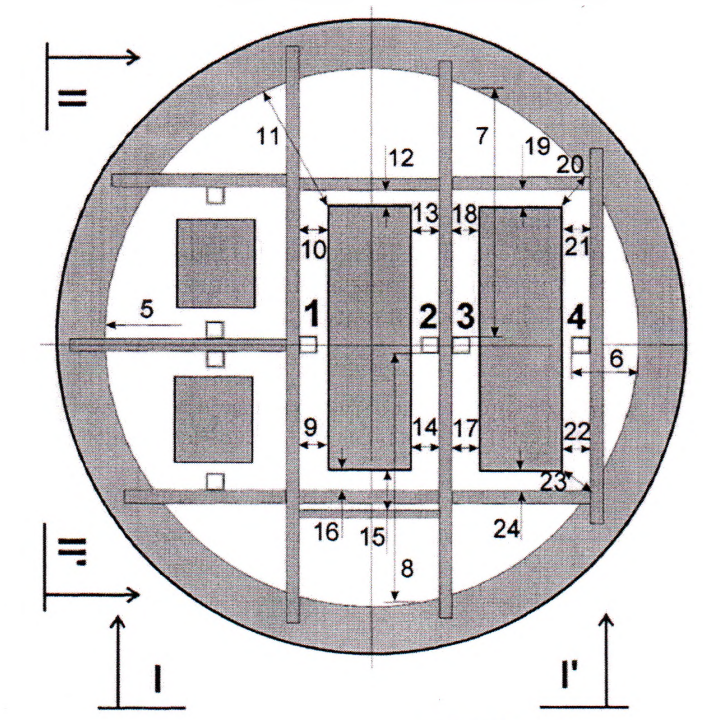 Посада, прізвище, ініціали, підпис уповноваженої особи Учасника, завірені печаткою**Ця вимога не стосується Учасників, які здійснюють діяльність без печатки згідно з чинним законодавством.Додаток №4 до тендерної документаціїІНШІ ДОКУМЕНТИ, ЯКІ ВИМАГАЮТЬСЯ ПРИ ПОДАННІ ПРОПОЗИЦІЇПосада, прізвище, ініціали, підпис уповноваженої особи Учасника, завірені печаткою**Ця вимога не стосується Учасників, які здійснюють діяльність без печатки згідно з чинним законодавством.№Розділ I Загальні положенняРозділ I Загальні положення1231Терміни, які вживаються в тендерній документаціїТендерна документація розроблена на виконання вимог Закону України «Про публічні закупівлі» (зі змінами) (надалі – Закон) з урахуванням «Особливостей здійснення публічних закупівель товарів, робіт і послуг для замовників, передбачених Законом України «Про публічні закупівлі», на період дії правового режиму воєнного стану в Україні та протягом 90 днів з дня його припинення або скасування», затверджених постановою Кабінету Міністрів України від 12 жовтня 2022 р. № 1178 (зі змінами) (далі – Особливості).Терміни, які використовуються в цій документації, вживаються в значеннях, визначених Законом.2Інформація про Замовника торгів2.1повне найменуванняДержавне підприємство «Східний гірничо-збагачувальний комбінат» (далі – ДП «СхідГЗК»)2.2місцезнаходженнявул. Горького, . Жовті Води, Дніпропетровська область, 52210, Україна2.3посадова особа Замовника, уповноважена здійснювати зв'язок з УчасникамиЗ технічних питань та з питань проєкту договору та його укладання:Ухань Віктор Григорович, головний маркшейдер, +380683437919, uvg69@ukr.netЗ питань оформлення тендерної пропозиції:Басараб Микола Миколайович, уповноважена особа, фахівець з публічних закупівель, +380997400870, basarab@vostgok.dp.ua3Процедура закупівлівідкриті торги у порядку, визначеному Особливостями4Інформація про предмет закупівлі4.1назва предмета закупівліНауково-технічні послуги в галузі інженерії, код ДК 021:2015-7135 (Послуги із профілювання провідників і стінок ствола "Південний" Інгульської шахти)4.2опис окремої частини (лота) (частин) предмета закупівлі щодо якої можуть бути подані тендерні пропозиції Не передбачено4.3місце, кількість, обсяг поставки товарів (надання послуг, виконання робіт)Інгульська шахта, с. Неопалимівка, Кропивницький район, Кіровоградська область;1 послуга4.4строк поставки товарів (надання послуг, виконання робіт)червень – жовтень 2023 року5Недискримінація УчасниківВітчизняні та іноземні Учасники всіх форм власності та організаційно-правових форм беруть участь у процедурах закупівель на рівних умовах6Інформація про валюту, у якій повинно бути розраховано та зазначено ціну тендерної пропозиціїВалютою тендерної пропозиції є національна валюта України - гривня. Ціна тендерної пропозиції не може перевищувати очікувану вартість предмета закупівлі, зазначену в оголошенні про проведення конкурентної процедури закупівлі.Ціна пропозиції Учасника повинна включати всі витрати, пов’язані з наданням послуг.Учасники закупівлі - нерезиденти України визначають ціну  тендерної пропозиції на умовах поставки DAP (Правила Інкотермс-2010) у гривні (оціночна вартість тендерної пропозиції) з урахуванням порядку, визначеному в п. 6.1 тендерної документації.6.1Особливості зазначення ціни пропозиції Учасниками-НерезидентамиУ зв’язку з тим, що на майданчику електронної системи PROZORRO передбачено подання Учасниками  пропозицій лише в одній валюті, тому для Учасників - Нерезидентів порядок подання пропозицій такий:для Учасників, які не є резидентами України - гривня (UAH), долар США, Євро. В разі подання тендерної пропозиції в доларах США, Євро, ціна тендерної пропозиції перераховується в гривні згідно з офіційним курсом, встановленим Національним банком України на дату проведення електронного аукціону (або розкриття тендерних пропозицій, якщо була подана одна тендерна пропозиція) за формулою:у = $(Є)*х$(Є) - долар США (або Євро);х - офіційний курс, встановлений Національним банком України на дату проведення електронного аукціону (або розкриття тендерних пропозицій, якщо була подана одна тендерна пропозиція);у-ціна тендерної пропозиції у гривні.В подальшому оцінка тендерних пропозицій здійснюється виключно в гривнях, валютою договору і валютою платежу за договором про закупівлю є гривня.Учасник несе відповідальність за достовірність і правильність розрахунку тендерної пропозиції за результатами проведеного аукціону (або за результатами розкриття тендерних пропозицій, якщо була подана одна тендерна пропозиція). У разі надання Учасником помилкової чи недостовірної інформації при проведенні розрахунків, Замовник відхиляє пропозицію Учасника як таку, що не відповідає вимогам тендерної документації.7Інформація про мову (мови), якою (якими) повинно бути складено тендерні пропозиціїТендерні пропозиції, підготовлені Учасниками, викладаються українською мовою та можуть бути викладені іншою мовою, при цьому повинні мати автентичний переклад на українську мову. У разі розбіжностей з текстом оригіналу перевага надається україномовному тексту.8Інша інформаціяУчасник має право у складі тендерної пропозиції надати будь які додаткові документи чи інформацію, які не вимагалися тендерною документацією, але стосуються предмету закупівлі.Учасник процедури торгів несе повну відповідальність згідно із законодавством України за достовірність інформації та документів, поданих у складі пропозиції.Замовник не зобов’язаний розглядати документи, які не передбачені вимогами тендерної документації та додатками до неї та які учасник додатково надає на власний розсуд, у тому числі якщо такі документи надані іноземною мовою без перекладу.У випадку надання учасником на підтвердження однієї вимоги кількох документів, викладених різними мовами, та за умови, що хоча б один з наданих документів відповідає встановленій вимозі, в тому числі щодо мови, замовник не розглядає інший(і) документ(и), що учасник надав додатково на підтвердження цієї вимоги, навіть якщо інший документ наданий іноземною мовою без перекладу.Розділ II Порядок унесення змін та надання роз’яснень до тендерної документаціїРозділ II Порядок унесення змін та надання роз’яснень до тендерної документаціїРозділ II Порядок унесення змін та надання роз’яснень до тендерної документації1Процедура надання роз’яснень щодо тендерної документаціїФізична/юридична особа має право не пізніше ніж за три дні до закінчення строку подання тендерної пропозиції звернутися через електронну систему закупівель до замовника за роз’ясненнями щодо тендерної документації та/або звернутися до замовника з вимогою щодо усунення порушення під час проведення тендеру. Усі звернення за роз’ясненнями та звернення щодо усунення порушення автоматично оприлюднюються в електронній системі закупівель без ідентифікації особи, яка звернулася до замовника. Замовник повинен протягом трьох днів з дати їх оприлюднення надати роз’яснення на звернення шляхом оприлюднення його в електронній системі закупівель.У разі несвоєчасного надання замовником роз’яснень щодо змісту тендерної документації електронна система закупівель автоматично зупиняє перебіг відкритих торгів.Для поновлення перебігу відкритих торгів замовник повинен розмістити роз’яснення щодо змісту тендерної документації в електронній системі закупівель з одночасним продовженням строку подання тендерних пропозицій не менш як на чотири дні.2Унесення змін до тендерної документаціїЗамовник має право з власної ініціативи або у разі усунення порушень вимог законодавства у сфері публічних закупівель, викладених у висновку органу державного фінансового контролю відповідно до статті 8 Закону, або за результатами звернень, або на підставі рішення органу оскарження внести зміни до тендерної документації. У разі внесення змін до тендерної документації строк для подання тендерних пропозицій продовжується замовником в електронній системі закупівель, а саме в оголошенні про проведення відкритих торгів, таким чином, щоб з моменту внесення змін до тендерної документації до закінчення кінцевого строку подання тендерних пропозицій залишалося не менше чотирьох днів.Зміни, що вносяться замовником до тендерної документації, розміщуються та відображаються в електронній системі закупівель у вигляді нової редакції тендерної документації додатково до початкової редакції тендерної документації. Замовник разом із змінами до тендерної документації в окремому документі оприлюднює перелік змін, що вносяться. Зміни до тендерної документації у машинозчитувальному форматі розміщуються в електронній системі закупівель протягом одного дня з дати прийняття рішення про їх внесення.Розділ III Інструкція з підготовки тендерної пропозиціїРозділ III Інструкція з підготовки тендерної пропозиціїРозділ III Інструкція з підготовки тендерної пропозиції1Зміст і спосіб подання тендерної пропозиціїТендерні пропозиції подаються відповідно до порядку, визначеного статтею 26 Закону, крім положень частин першої, четвертої, шостої та сьомої статті 26 Закону.Тендерна пропозиція подається в електронній формі через електронну систему закупівель шляхом заповнення електронних форм з окремими полями, у яких зазначається інформація про ціну, інші критерії оцінки (у разі їх встановлення замовником), інформація від учасника процедури закупівлі про його відповідність кваліфікаційним (кваліфікаційному) критеріям (у разі їх (його) встановлення, наявність/відсутність підстав, установлених у пункті 47 Особливостей і в тендерній документації, та шляхом завантаження необхідних документів, що вимагаються замовником у тендерній документації.Учасник процедури закупівлі, у тому числі об’єднання учасників як учасник процедури, підтверджує відсутність підстав, визначених пунктом 47 (крім абзацу чотирнадцятого цього пункту) Особливостей, шляхом самостійного декларування відсутності таких підстав в електронній системі закупівель під час подання тендерної пропозиції.Крім того, Учасник повинен  завантажити  файли з:- інформацією та документами, що підтверджують відповідність Учасника кваліфікаційним критеріям відповідно до вимог ст.16 Закону (Додаток №1);- інформацією про необхідні технічні, якісні та кількісні характеристики предмета закупівлі (Додаток №3); - документами, що підтверджують повноваження щодо підпису документів тендерної пропозиції уповноваженої особи Учасника процедури закупівлі підтверджується: для посадових (службових) осіб Учасника, які уповноважені підписувати документи пропозиції та вчиняти інші юридично значущі дії від імені Учасника на підставі положень установчих документів – розпорядчий документ про призначення (обрання) на посаду відповідної особи (наказ про призначення та/ або протокол зборів засновників, тощо); для осіб, що уповноважені представляти інтереси Учасника під час проведення процедури закупівлі, та які не входять до кола осіб, які представляють інтереси Учасника без довіреності – довіреність, оформлена у відповідності до вимог чинного законодавства, із зазначенням повноважень повіреного, разом з документами, що у відповідності до цього пункту підтверджують повноваження посадової (службової) особи Учасника, що підписала від імені Учасника вказану довіреність.- іншими документами згідно з Додатком №4 до тендерної документації; Кожен Учасник має право подати тільки одну тендерну пропозицію.Документи тендерної пропозиції Учасника завантажуються в електронну систему закупівель у вигляді сканкопій придатних для машинозчитування (файли з розширенням «..pdf.», «..jpeg.»), зміст та вигляд яких повинен відповідати оригіналам відповідних документів, згідно яких виготовляються такі сканкопії.Документи, що розміщуються Учасником у системі, повинні бути належного рівня зображення та доступні до перегляду. Електронна система закупівель автоматично формує та надсилає повідомлення Учаснику про отримання його тендерної пропозиції із зазначенням дати та часу. Електронна система закупівель повинна забезпечити можливість подання тендерної пропозиції всім особам на рівних умовах.Якщо замовником під час розгляду тендерної пропозиції учасника процедури закупівлі виявлено невідповідності в інформації та/або документах, що подані учасником процедури закупівлі у тендерній пропозиції та/або подання яких передбачалося тендерною документацією, він розміщує у строк, який не може бути меншим, ніж два робочі дні до закінчення строку розгляду тендерних пропозицій, повідомлення з вимогою про усунення таких невідповідностей в електронній системі закупівель.Учасник процедури закупівлі виправляє невідповідності в інформації та/або документах, що подані ним у своїй тендерній пропозиції, виявлені замовником після розкриття тендерних пропозицій, шляхом завантаження через електронну систему закупівель уточнених або нових документів в електронній системі закупівель протягом 24 годин з моменту розміщення замовником в електронній системі закупівель повідомлення з вимогою про усунення таких невідповідностей.Під невідповідністю в інформації та/або документах, що подані учасником процедури закупівлі у складі тендерної пропозиції та/або подання яких вимагається тендерною документацією, розуміється у тому числі відсутність у складі тендерної пропозиції інформації та/або документів, подання яких передбачається тендерною документацією (крім випадків відсутності забезпечення тендерної пропозиції, якщо таке забезпечення вимагалося замовником, та/або відсутність інформації (та/або документів) про технічні та якісні характеристики предмета закупівлі, що пропонується учасником процедури в його тендерній пропозиції). Невідповідністю в інформації та/або документах, які надаються учасником процедури закупівлі на виконання вимог технічної специфікації до предмета закупівлі, вважаються помилки, виправлення яких не призводить до зміни предмета закупівлі, запропонованого учасником процедури закупівлі у складі його тендерної пропозиції, найменування товару, марки, моделі тощо.Замовник не може розміщувати щодо одного і того ж учасника процедури закупівлі більше ніж один раз повідомлення з вимогою про усунення невідповідностей в інформації та/або документах, що подані учасником процедури закупівлі у складі тендерної пропозиції, крім випадків, пов’язаних з виконанням рішення органу оскарження.Замовник розглядає подані тендерні пропозиції з урахуванням виправлення або невиправлення Учасниками виявлених невідповідностей.У разі якщо тендерна пропозиція подається об’єднанням Учасників, до неї обов’язково включається документ про створення такого об’єднання.Учасник повинен підписати свою пропозицію в цілому кваліфікованим електронним підписом (КЕП) посадової (службової) особи Учасника / фізичної особи – Учасника процедури закупівлі, яка уповноважена підписувати документи пропозиції, або удосконаленим електронним підписом (УЕП) на кваліфікованому сертифікаті такої посадової (службової) особи Учасника / фізичної особи – Учасника процедури закупівлі. Учасники-нерезиденти мають право не підписувати свою пропозицію КЕП/УЕП у разі відсутності в учасників-нерезидентів можливості отримання кваліфікованої електронної довірчої послуги зі створення, перевірки та підтвердження кваліфікованого електронного підпису, в порядку, визначеному чинним законодавством України. При цьому, такий учасник-нерезидент надає лист-роз'яснення в довільній формі про відсутність можливості підписання своєї пропозиції КЕП/УЕП.Учасник має право не засвідчувати печаткою та підписом уповноваженої особи документи (матеріали, інформацію), що подаються Учасником у складі тендерної пропозиції у разі, якщо такі документи подаються у формі електронного документа через електронну систему закупівель із накладанням кваліфікованого електронного підпису (КЕП) або удосконаленим електронним підписом (УЕП) на кваліфікованому сертифікаті.2Забезпечення тендерної пропозиціїНе вимагається3Умови повернення чи неповернення забезпечення тендерної пропозиціїНе передбачено4Строк, протягом якого тендерні пропозиції є дійснимиТендерні пропозиції вважаються дійсними протягом 90 днів із дати кінцевого строку подання тендерних пропозицій.До закінчення цього строку Замовник має право вимагати від Учасників процедури закупівлі продовження строку дії тендерних пропозицій. Учасник процедури закупівлі має право:відхилити таку вимогу, не втрачаючи при цьому наданого ним забезпечення тендерної пропозиції;погодитися з вимогою та продовжити строк дії поданої ним тендерної пропозиції і наданого забезпечення тендерної пропозиції.У разі необхідності учасник процедури закупівлі має право з власної ініціативи продовжити строк дії своєї тендерної пропозиції, повідомивши про це замовникові через електронну систему закупівель.5Кваліфікаційні критерії до Учасників відповідно до статті 16 та вимоги, установлені пунктом 47 ОсобливостейКваліфікаційні критерії до Учасників установлені статтею 16 Закону (відповідно до вимог зазначених у Додатку №1).У разі участі об’єднання учасників підтвердження відповідності кваліфікаційним критеріям здійснюється з урахуванням узагальнених об’єднаних показників кожного учасника такого об’єднання на підставі наданої об’єднанням інформації.Учасник процедури закупівлі підтверджує відсутність підстав, зазначених в пункті 47 Особливостей (крім підпунктів 1 і 7, абзацу чотирнадцятого цього пункту), шляхом самостійного декларування відсутності таких підстав в електронній системі закупівель під час подання тендерної пропозиції.Замовник приймає рішення про відмову учаснику процедури закупівлі в участі у відкритих торгах та зобов’язаний відхилити тендерну пропозицію учасника процедури закупівлі в разі, коли:1) замовник має незаперечні докази того, що учасник процедури закупівлі пропонує, дає або погоджується дати прямо чи опосередковано будь-якій службовій (посадовій) особі замовника, іншого державного органу винагороду в будь-якій формі (пропозиція щодо наймання на роботу, цінна річ, послуга тощо) з метою вплинути на прийняття рішення щодо визначення переможця процедури закупівлі;2) відомості про юридичну особу, яка є учасником процедури закупівлі, внесено до Єдиного державного реєстру осіб, які вчинили корупційні або пов’язані з корупцією правопорушення;3) керівника учасника процедури закупівлі, фізичну особу, яка є учасником процедури закупівлі, було притягнуто згідно із законом до відповідальності за вчинення корупційного правопорушення або правопорушення, пов’язаного з корупцією;4) суб’єкт господарювання (учасник процедури закупівлі) протягом останніх трьох років притягувався до відповідальності за порушення, передбачене пунктом 4 частини другої статті 6, пунктом 1 статті 50 Закону України "Про захист економічної конкуренції", у вигляді вчинення антиконкурентних узгоджених дій, що стосуються спотворення результатів тендерів;5) фізична особа, яка є учасником процедури закупівлі, була засуджена за кримінальне правопорушення, вчинене з корисливих мотивів (зокрема, пов’язане з хабарництвом та відмиванням коштів), судимість з якої не знято або не погашено в установленому законом порядку;6) керівник учасника процедури закупівлі був засуджений за кримінальне правопорушення, вчинене з корисливих мотивів (зокрема, пов’язане з хабарництвом, шахрайством та відмиванням коштів), судимість з якого не знято або не погашено в установленому законом порядку;7) тендерна пропозиція подана учасником процедури закупівлі, який є пов’язаною особою з іншими учасниками процедури закупівлі та/або з уповноваженою особою (особами), та/або з керівником замовника;8) учасник процедури закупівлі визнаний в установленому законом порядку банкрутом та стосовно нього відкрита ліквідаційна процедура;9) у Єдиному державному реєстрі юридичних осіб, фізичних осіб - підприємців та громадських формувань відсутня інформація, передбачена пунктом 9 частини другої статті 9 Закону України "Про державну реєстрацію юридичних осіб, фізичних осіб - підприємців та громадських формувань" (крім нерезидентів);10) юридична особа, яка є учасником процедури закупівлі (крім нерезидентів), не має антикорупційної програми чи уповноваженого з реалізації антикорупційної програми, якщо вартість закупівлі товару (товарів), послуги (послуг) або робіт дорівнює чи перевищує 20 млн. гривень (у тому числі за лотом);11) учасник процедури закупівлі або кінцевий бенефіціарний власник, член або учасник (акціонер) юридичної особи - учасника процедури закупівлі є особою, до якої застосовано санкцію у вигляді заборони на здійснення нею публічних закупівель товарів, робіт і послуг згідно із Законом України "Про санкції";12) керівника учасника процедури закупівлі, фізичну особу, яка є учасником процедури закупівлі, було притягнуто згідно із законом до відповідальності за вчинення правопорушення, пов’язаного з використанням дитячої праці чи будь-якими формами торгівлі людьми.Замовник може прийняти рішення про відмову учаснику процедури закупівлі в участі у відкритих торгах та відхилити тендерну пропозицію учасника процедури закупівлі в разі, коли учасник процедури закупівлі не виконав свої зобов’язання за раніше укладеним договором про закупівлю із цим самим замовником, що призвело до його дострокового розірвання, і було застосовано санкції у вигляді штрафів та/або відшкодування збитків протягом трьох років з дати дострокового розірвання такого договору. Учасник процедури закупівлі, що перебуває в обставинах, зазначених у цьому абзаці, може надати підтвердження вжиття заходів для доведення своєї надійності, незважаючи на наявність відповідної підстави для відмови в участі у відкритих торгах. Для цього учасник (суб’єкт господарювання) повинен довести, що він сплатив або зобов’язався сплатити відповідні зобов’язання та відшкодування завданих збитків. Якщо замовник вважає таке підтвердження достатнім, учаснику процедури закупівлі не може бути відмовлено в участі в процедурі закупівлі.Переможець процедури закупівлі у строк, що не перевищує чотири дні з дати оприлюднення в електронній системі закупівель повідомлення про намір укласти договір про закупівлю, повинен надати замовнику шляхом оприлюднення в електронній системі закупівель документи, що підтверджують відсутність підстав, зазначених у підпунктах 3, 5, 6 і 12 та в абзаці чотирнадцятому пункту 47 Особливостей. Замовник не вимагає документального підтвердження публічної інформації, що оприлюднена у формі відкритих даних згідно із Законом України “Про доступ до публічної інформації” та/або міститься у відкритих публічних електронних реєстрах, доступ до яких є вільним, або публічної інформації, що є доступною в електронній системі закупівель, крім випадків, коли доступ до такої інформації є обмеженим на момент оприлюднення оголошення про проведення відкритих торгів.Перелік документів, що підтверджують відсутність підстав, зазначених у підпунктах 3, 5, 6 і 12 та в абзаці чотирнадцятому пункту 47 Особливостей, надаються Переможцем згідно з Додатком №2 до тендерної документації.6Інформація про технічні, якісні та кількісні характеристики предмета закупівліУчасники процедури закупівлі повинні надати у складі тендерних пропозицій інформацію, яка підтверджує відповідність тендерної пропозиції Учасника технічним, якісним та кількісним характеристикам предмета закупівлі, установленим Замовником у Додатку №3.7Унесення змін або відкликання тендерної пропозиції УчасникомУчасник процедури закупівлі має право внести зміни до своєї тендерної пропозиції або відкликати її до закінчення кінцевого строку її подання без втрати свого забезпечення тендерної пропозиції. Такі зміни або заява про відкликання тендерної пропозиції враховуються, якщо вони отримані електронною системою закупівель до закінчення кінцевого строку подання тендерних пропозицій.8Інформація про субпідрядника (субпідрядників)Учасник у тендерній пропозиції зазначає інформацію (повне найменування та місцезнаходження) щодо кожного суб’єкта господарювання, якого Учасник планує залучати до надання послуг як співвиконавця в обсязі не менше 20 відсотків від вартості договору про закупівлю, або інформацію у довільній формі щодо незалучення такого (таких) співвиконавця.У разі коли учасник процедури закупівлі має намір залучити інших суб’єктів господарювання як співвиконавців в обсязі не менш як 20 відсотків вартості договору про закупівлю у разі закупівлі робіт або послуг для підтвердження його відповідності кваліфікаційним критеріям відповідно до частини третьої статті 16 Закону (у разі застосування таких критеріїв до учасника процедури закупівлі), замовник перевіряє таких суб’єктів господарювання щодо відсутності підстав, визначених пунктом 47 Особливостей.Розділ ІV Подання та розкриття тендерної пропозиціїРозділ ІV Подання та розкриття тендерної пропозиціїРозділ ІV Подання та розкриття тендерної пропозиції1Кінцевий строк подання тендерної пропозиціїКінцевий строк подання тендерних пропозицій до31.05.2023Отримана тендерна пропозиція Учасників автоматично вноситься до реєстру отриманих тендерних пропозицій.Електронна система закупівель автоматично формує та надсилає повідомлення Учаснику про отримання його тендерної пропозиції із зазначенням дати та часу. Електронна система закупівель повинна забезпечити можливість подання тендерної пропозиції всім особам на рівних умовах.Тендерні пропозиції після закінчення кінцевого строку їх подання не приймаються електронною системою закупівель.2Дата і час розкриття тендерних пропозицій, дата і час проведення електронного аукціонуВідкриті торги проводяться із застосуванням електронного аукціону.Дата і час розкриття тендерних пропозицій, дата і час проведення електронного аукціону визначаються електронною системою закупівель автоматично в день оприлюднення замовником оголошення про проведення відкритих торгів в електронній системі закупівель.3Розкриття тендерних пропозиційРозкриття тендерних пропозицій здійснюється відповідно до статті 28 Закону (положення абзацу третього частини першої та абзацу другого частини другої статті 28 Закону не застосовуються).Під час розкриття тендерних пропозицій автоматично розкривається вся інформація, зазначена в тендерних пропозиціях Учасників, крім інформації, яка зазначена конфіденційною.Не підлягає розкриттю інформація, що обґрунтовано визначена Учасником як конфіденційна, у тому числі що містить персональні дані. Конфіденційною не може бути визначена інформація про запропоновану ціну, інші критерії оцінки, технічні умови, технічні специфікації та документи, що підтверджують відповідність кваліфікаційним критеріям відповідно до статті 16 Закону, і документи, що підтверджують відсутність підстав, установлених пунктом 47 Особливостей..Розділ V Оцінка тендерної пропозиціїРозділ V Оцінка тендерної пропозиціїРозділ V Оцінка тендерної пропозиції1Перелік критеріїв оцінки та методика оцінки тендерної пропозиції із зазначенням питомої ваги критеріюКритерієм оцінки є ціна – 100%Ціна, запропонована Учасником в тендерній пропозиції, повинна враховувати всі затрати пов’язані із сплатою податків (в тому числі податку на додану вартість, якщо Учасник є платником ПДВ), обов’язкових платежів та зборів, страхування, витрати пов’язані з отриманням необхідних дозволів та ліцензій, тощо, згідно з запропонованими умовами поставки, відповідно до положень Цивільного та Господарського кодексів України, з урахуванням особливостей, визначених Законом.Оцінка тендерних пропозицій проводиться автоматично електронною системою закупівель на основі критеріїв і методики оцінки, зазначених Замовником у тендерній документації, шляхом застосування електронного аукціону.Найбільш економічно вигідною тендерною пропозицією електронна система закупівель визначає тендерну пропозицію, ціна/приведена ціна якої є найнижчоюЦіна тендерної пропозиції не може перевищувати очікувану вартість предмета закупівлі, зазначену в оголошенні про проведення відкритих торгів, з урахуванням абзацу другого пункту 28 Особливостей.До розгляду не приймається тендерна пропозиція, ціна якої є вищою ніж очікувана вартість предмета закупівлі, визначена замовником в оголошенні про проведення відкритих торгів.Якщо була подана одна тендерна пропозиція, електронна система закупівель після закінчення строку для подання тендерних пропозицій, визначених замовником в оголошенні про проведення відкритих торгів, розкриває всю інформацію, зазначену в тендерній пропозиції, крім інформації, визначеної пунктом 40 Особливостей, не проводить оцінку такої тендерної пропозиції та визначає таку тендерну пропозицію найбільш економічно вигідною. Протокол розкриття тендерних пропозицій формується та оприлюднюється відповідно до частин третьої та четвертої статті 28 Закону. Замовник розглядає таку тендерну пропозицію відповідно до вимог статті 29 Закону (положення частин другої, п’ятої - дев’ятої, одинадцятої, дванадцятої, чотирнадцятої, шістнадцятої, абзаців другого і третього частини п’ятнадцятої статті 29 Закону не застосовуються) з урахуванням положень пункту 43 Особливостей. Замовник розглядає найбільш економічно вигідну тендерну пропозицію учасника процедури закупівлі відповідно до цього пункту щодо її відповідності вимогам тендерної документації.Строк розгляду найбільш економічно вигідної тендерної пропозиції не повинен перевищувати п’яти робочих днів з дня визначення її електронною системою закупівель найбільш економічно вигідною. Такий строк може бути аргументовано продовжено замовником до 20 робочих днів.У разі продовження строку замовник оприлюднює повідомлення в електронній системі закупівель протягом одного дня з дня прийняття відповідного рішення.2Інша інформаціяУчасник процедури закупівлі, який надав найбільш економічно вигідну тендерну пропозицію, що є аномально низькою (у цьому пункті під терміном "аномально низька ціна тендерної пропозиції" розуміється ціна/приведена ціна найбільш економічно вигідної тендерної пропозиції, яка є меншою на 40 або більше відсотків середньоарифметичного значення ціни/приведеної ціни тендерних пропозицій інших учасників процедури закупівлі, та/або є меншою на 30 або більше відсотків наступної ціни/приведеної ціни тендерної пропозиції; аномально низька ціна визначається електронною системою закупівель автоматично за умови наявності не менше двох учасників, які подали свої тендерні пропозиції щодо предмета закупівлі або його частини (лота), повинен надати протягом одного робочого дня з дня визначення найбільш економічно вигідної тендерної пропозиції обґрунтування в довільній формі щодо цін або вартості відповідних послуг тендерної пропозиції.Замовник може відхилити аномально низьку тендерну пропозицію, у разі якщо Учасник не надав належного обґрунтування вказаної у ній ціни або вартості, та відхиляє аномально низьку тендерну пропозицію у разі ненадходження такого обґрунтування протягом одного робочого дня з дня визначення найбільш економічно вигідної тендерної пропозиції.У разі якщо учасник або переможець не зобов’язаний складати відповідно до норм чинного законодавства (в тому числі у разі подання тендерної пропозиції учасником-нерезидентом / переможцем-нерезидентом відповідно до норм законодавства країни реєстрації) якийсь із вказаних у тендерній документації документ, накладати електронний підпис, то він надає лист-роз’яснення в довільній формі, у якому зазначає законодавчі підстави ненадання відповідних документів або ненакладення електронного підпису.Учасники при поданні тендерної пропозиції повинні враховувати норми (врахуванням вважається факт подання тендерної пропозиції, що учасник ознайомлений з даними нормами і їх не порушує, жодні окремі підтвердження не потрібно подавати):– постанови Кабінету Міністрів України "Про забезпечення захисту національних інтересів за майбутніми позовами держави Україна у зв’язку з військовою агресією Російської Федерації" від 03.03.2022 № 187, оскільки замовник не може виконувати зобов’язання, кредиторами за якими є Російська Федерація або особи, пов’язані з країною-агресором, що визначені підпунктом 1 пункту цієї Постанови;– постанови Кабінету Міністрів України "Про застосування заборони ввезення товарів з Російської Федерації" від 09.04.2022 № 426, оскільки цією постановою заборонено ввезення на митну територію України в митному режимі імпорту товарів з Російської Федерації;– Закону України "Про забезпечення прав і свобод громадян та правовий режим на тимчасово окупованій території України" від 15.04.2014 № 1207-VII.3Відхилення тендерних пропозиційЗамовник відхиляє тендерну пропозицію із зазначенням аргументації в електронній системі закупівель у разі, коли:1) учасник процедури закупівлі:- підпадає під підстави, встановлені пунктом 47 Особливостей;- зазначив у тендерній пропозиції недостовірну інформацію, що є суттєвою для визначення результатів відкритих торгів, яку замовником виявлено згідно з абзацом першим пункту 42 Особливостей;- не надав забезпечення тендерної пропозиції, якщо таке забезпечення вимагалося замовником;- не виправив виявлені замовником після розкриття тендерних пропозицій невідповідності в інформації та/або документах, що подані ним у складі своєї тендерної пропозиції, та/або змінив предмет закупівлі (його найменування, марку, модель тощо) під час виправлення виявлених замовником невідповідностей, протягом 24 годин з моменту розміщення замовником в електронній системі закупівель повідомлення з вимогою про усунення таких невідповідностей;- не надав обґрунтування аномально низької ціни тендерної пропозиції протягом строку, визначеного абзацом першим частини чотирнадцятої статті 29 Закону/абзацом дев’ятим пункту 37 Особливостей;- визначив конфіденційною інформацію, що не може бути визначена як конфіденційна відповідно до вимог пункту 40 Особливостей;- є громадянином Російської Федерації/Республіки Білорусь (крім того, що проживає на території України на законних підставах); юридичною особою, утвореною та зареєстрованою відповідно до законодавства Російської Федерації/Республіки Білорусь; юридичною особою, утвореною та зареєстрованою відповідно до законодавства України, кінцевим бенефіціарним власником, членом або учасником (акціонером), що має частку в статутному капіталі 10 і більше відсотків (далі - активи), якої є Російська Федерація/Республіка Білорусь, громадянин Російської Федерації/Республіки Білорусь (крім того, що проживає на території України на законних підставах), або юридичною особою, утвореною та зареєстрованою відповідно до законодавства Російської Федерації/Республіки Білорусь, крім випадків коли активи в установленому законодавством порядку передані в управління Національному агентству з питань виявлення, розшуку та управління активами, одержаними від корупційних та інших злочинів; або пропонує в тендерній пропозиції товари походженням з Російської Федерації/Республіки Білорусь (за винятком товарів, необхідних для ремонту та обслуговування товарів, придбаних до набрання чинності постановою Кабінету Міністрів України від 12 жовтня 2022 р. № 1178 "Про затвердження особливостей здійснення публічних закупівель товарів, робіт і послуг для замовників, передбачених Законом України "Про публічні закупівлі", на період дії правового режиму воєнного стану в Україні та протягом 90 днів з дня його припинення або скасування" (Офіційний вісник України, 2022 р., № 84, ст. 5176);2) тендерна пропозиція:- не відповідає умовам технічної специфікації та іншим вимогам щодо предмета закупівлі тендерної документації, крім невідповідності в інформації та/або документах, що може бути усунена учасником процедури закупівлі відповідно до Пункту 43  Особливостей;- є такою, строк дії якої закінчився;- є такою, ціна якої перевищує очікувану вартість предмета закупівлі, визначену замовником в оголошенні про проведення відкритих торгів, якщо замовник у тендерній документації не зазначив про прийняття до розгляду тендерної пропозиції, ціна якої є вищою, ніж очікувана вартість предмета закупівлі, визначена замовником в оголошенні про проведення відкритих торгів, та/або не зазначив прийнятний відсоток перевищення або відсоток перевищення є більшим, ніж зазначений замовником в тендерній документації;- не відповідає вимогам, установленим у тендерній документації відповідно до абзацу першого частини третьої статті 22 Закону;3) переможець процедури закупівлі:- відмовився від підписання договору про закупівлю відповідно до вимог тендерної документації або укладення договору про закупівлю;- не надав у спосіб, зазначений в тендерній документації, документи, що підтверджують відсутність підстав, визначених у підпунктах 3, 5, 6 і 12 та в абзаці чотирнадцятому пункту 47 Особливостей;- не надав забезпечення виконання договору про закупівлю, якщо таке забезпечення вимагалося замовником;- надав недостовірну інформацію, що є суттєвою для визначення результатів процедури закупівлі, яку замовником виявлено згідно з абзацом першим пункту 42 Особливостей. Замовник може відхилити тендерну пропозицію із зазначенням аргументації в електронній системі закупівель у разі, коли:1) учасник процедури закупівлі надав неналежне обґрунтування щодо ціни або вартості відповідних товарів, робіт чи послуг тендерної пропозиції, що є аномально низькою;2) учасник процедури закупівлі не виконав свої зобов’язання за раніше укладеним договором про закупівлю з тим самим замовником, що призвело до застосування санкції у вигляді штрафів та/або відшкодування збитків протягом трьох років з дати їх застосування, з наданням документального підтвердження застосування до такого учасника санкції (рішення суду або факт добровільної сплати штрафу, або відшкодування збитків).Інформація про відхилення тендерної пропозиції, у тому числі підстави такого відхилення (з посиланням на відповідні положення Особливостей та умови тендерної документації, яким така тендерна пропозиція та/або учасник не відповідають, із зазначенням, у чому саме полягає така невідповідність), протягом одного дня з дати ухвалення рішення оприлюднюється в електронній системі закупівель та автоматично надсилається учаснику процедури закупівлі/переможцю процедури закупівлі, тендерна пропозиція якого відхилена, через електронну систему закупівель.У разі коли учасник процедури закупівлі, тендерна пропозиція якого відхилена, вважає недостатньою аргументацію, зазначену в повідомленні, такий учасник може звернутися до замовника з вимогою надати додаткову інформацію про причини невідповідності його пропозиції умовам тендерної документації, зокрема технічній специфікації, та/або його невідповідності кваліфікаційним критеріям, а замовник зобов’язаний надати йому відповідь з такою інформацією не пізніш як через чотири дні з дати надходження такого звернення через електронну систему закупівель, але до моменту оприлюднення договору про закупівлю в електронній системі закупівель відповідно до статті 10 Закону.У разі виявлення у поданій тендерній пропозиції формальних (несуттєвих) помилок пропозиція не відхиляється.Формальними (несуттєвими) вважаються помилки, що пов’язані з оформленням тендерних пропозиції та не впливають на зміст пропозиції, а саме - технічні помилки та описки.Перелік формальних помилок:1.Інформація/документ, подана Учасником процедури закупівлі у складі тендерної пропозиції, містить помилку (помилки) у частині:-уживання великої літери;-уживання розділових знаків та відмінювання слів у реченні;використання слова або мовного звороту, запозичених з іншої мови;-зазначення унікального номера оголошення про проведення конкурентної процедури закупівлі, присвоєного електронною системою закупівель та/або унікального номера повідомлення про намір укласти договір про закупівлю - помилка в цифрах;-застосування правил переносу частини слова з рядка в рядок;-написання слів разом та/або окремо, та/або через дефіс;нумерації сторінок/аркушів (у тому числі кілька сторінок/аркушів мають однаковий номер, пропущені номери окремих сторінок/аркушів, немає нумерації сторінок/аркушів, нумерація сторінок/аркушів не відповідає переліку, зазначеному в документі).2. Помилка, зроблена Учасником процедури закупівлі під час оформлення тексту документа/унесення інформації в окремі поля електронної форми тендерної пропозиції (у тому числі комп'ютерна коректура, заміна літери (літер) та/або цифри (цифр), переставлення літер (цифр) місцями, пропуск літер (цифр), повторення слів, немає пропуску між словами, заокруглення числа), що не впливає на ціну тендерної пропозиції Учасника процедури закупівлі та не призводить до її спотворення та/або не стосується характеристики предмета закупівлі, кваліфікаційних критеріїв до Учасника процедури закупівлі.3. Невірна назва документа (документів), що подається Учасником процедури закупівлі у складі тендерної пропозиції, зміст якого відповідає вимогам, визначеним Замовником у тендерній документації.4. Окрема сторінка (сторінки) копії документа (документів) не завірена підписом та/або печаткою Учасника процедури закупівлі (у разі її використання).5. У складі тендерної пропозиції немає документа (документів), на який посилається Учасник процедури закупівлі у своїй тендерній пропозиції, при цьому Замовником не вимагається подання такого документа в тендерній документації.6. Подання документа (документів) Учасником процедури закупівлі у складі тендерної пропозиції, що не містить власноручного підпису уповноваженої особи Учасника процедури закупівлі, якщо на цей документ (документи) накладено її кваліфікований електронний підпис.7. Подання документа (документів) Учасником процедури закупівлі у складі тендерної пропозиції, що складений у довільній формі та не містить вихідного номера.8. Подання документа Учасником процедури закупівлі у складі тендерної пропозиції, що є сканованою копією оригіналу документа/електронного документа.9. Подання документа Учасником процедури закупівлі у складі тендерної пропозиції, який засвідчений підписом уповноваженої особи Учасника процедури закупівлі та додатково містить підпис (візу) особи, повноваження якої Учасником процедури закупівлі не підтверджені (наприклад, переклад документа завізований перекладачем тощо).10. Подання документа (документів) Учасником процедури закупівлі у складі тендерної пропозиції, що містить (містять) застарілу інформацію про назву вулиці, міста, найменування юридичної особи тощо, у зв'язку з тим, що такі назва, найменування були змінені відповідно до законодавства після того, як відповідний документ (документи) був (були) поданий (подані).11. Подання документа (документів) Учасником процедури закупівлі у складі тендерної пропозиції, в якому позиція цифри (цифр) у сумі є некоректною, при цьому сума, що зазначена прописом, є правильною.12. Подання документа (документів) Учасником процедури закупівлі у складі тендерної пропозиції в форматі, що відрізняється від формату, який вимагається Замовником у тендерній документації, при цьому такий формат документа забезпечує можливість його перегляду.Приклади формальних помилок:«м. жовті води » замість «м. Жовті Води»;«відсутність підстав визначених у статті 17 Закону» замість «відсутність підстав, визначених у статті 17 Закону»;«приймати міри із захисту довкілля» замість «вживати заходів із захисту довкілля»;«зак-упівля» замість «за-купівля»;«незастосовується» замість «не застосовується»;на вимогу надати довідку в довільній формі Учасник надає лист-пояснення».Розділ VI Результати торгів та укладання договору про закупівлюРозділ VI Результати торгів та укладання договору про закупівлюРозділ VI Результати торгів та укладання договору про закупівлю1Відміна Замовником торгівЗамовник відміняє відкриті торги у разі:1) відсутності подальшої потреби в закупівлі товарів, робіт чи послуг;2) неможливості усунення порушень, що виникли через виявлені порушення вимог законодавства у сфері публічних закупівель, з описом таких порушень;3) скорочення обсягу видатків на здійснення закупівлі товарів, робіт чи послуг;4) коли здійснення закупівлі стало неможливим внаслідок дії обставин непереборної сили.У разі відміни відкритих торгів замовник протягом одного робочого дня з дати прийняття відповідного рішення зазначає в електронній системі закупівель підстави прийняття такого рішення. Відкриті торги автоматично відміняються електронною системою закупівель у разі:1) відхилення всіх тендерних пропозицій (у тому числі, якщо була подана одна тендерна пропозиція, яка відхилена замовником) згідно з Особливостями;2) неподання жодної тендерної пропозиції для участі у відкритих торгах у строк, установлений замовником згідно з цими особливостями.Електронною системою закупівель автоматично протягом одного робочого дня з дати настання підстав для відміни відкритих торгів, визначених пунктом 51 Особливостей, оприлюднюється інформація про відміну відкритих торгів.Відкриті торги можуть бути відмінені частково (за лотом).Інформація про відміну відкритих торгів автоматично надсилається всім учасникам процедури закупівлі електронною системою закупівель в день її оприлюднення.2Строк укладання договоруЗ метою забезпечення права на оскарження рішень замовника до органу оскарження договір про закупівлю не може бути укладено раніше ніж через п’ять днів з дати оприлюднення в електронній системі закупівель повідомлення про намір укласти договір про закупівлю.Замовник укладає договір про закупівлю з учасником, який визнаний переможцем процедури закупівлі, протягом строку дії його пропозиції, не пізніше ніж через 15 днів з дати прийняття рішення про намір укласти договір про закупівлю відповідно до вимог тендерної документації та тендерної пропозиції переможця процедури закупівлі. У випадку обґрунтованої необхідності строк для укладення договору може бути продовжений до 60 днів. У разі подання скарги до органу оскарження після оприлюднення в електронній системі закупівель повідомлення про намір укласти договір про закупівлю перебіг строку для укладення договору про закупівлю зупиняється.3Проєкт договору про закупівлю Проєкт договору викладено в Додатку №5 до тендерної документації.Умови договору про закупівлю не повинні відрізнятися від змісту тендерної пропозиції переможця процедури закупівлі, у тому числі за результатами електронного аукціону, крім випадків:- визначення грошового еквівалента зобов’язання в іноземній валюті;- перерахунку ціни в бік зменшення ціни тендерної пропозиції переможця без зменшення обсягів закупівлі;- перерахунку ціни та обсягів товарів в бік зменшення за умови необхідності приведення обсягів товарів до кратності упаковки.Переможець процедури закупівлі під час укладення договору про закупівлю повинен надати відповідну інформацію про право підписання договору про закупівлю.4Істотні умови, що обов’язково включаються до договору про закупівлюІстотні умови зазначені в проєкті договору про закупівлю відповідно до норм Цивільного кодексу України, Господарського кодексу України, Закону з урахуванням п. 17 Особливостей.5Дії Замовника при відмові переможця торгів підписати договір про закупівлюУ разі відмови переможця процедури закупівлі від підписання договору про закупівлю відповідно до вимог тендерної документації, неукладення договору про закупівлю з вини Учасника або ненадання Замовнику підписаного договору у строк, визначений Законом, або ненадання переможцем процедури закупівлі документів, що підтверджують відсутність підстав, установлених статтею 17 Закону з урахуванням пункту 47 Особливостей, Замовник відхиляє тендерну пропозицію Учасника, визначає переможця процедури закупівлі серед тих Учасників, тендерна пропозиція (строк дії якої ще не минув) якого відповідає критеріям та умовам, що визначені у тендерній документації, і може бути визнана найбільш економічно вигідною відповідно до вимог Закону та Особливостей, та приймає рішення про намір укласти договір про закупівлю у порядку та на умовах, визначених статтею 33 Закону та пунктом 49 Особливостей.6Забезпечення виконання договору про закупівлюНе вимагаєтьсяНазва УчасникаІнформація зазначається Учасником Інформація зазначається Учасником Код ЄДРПОУІнформація зазначається УчасникомІнформація зазначається УчасникомІпн (індивідуальний податковий номер)Інформація зазначається УчасникомІнформація зазначається УчасникомУмови оподаткування УчасникаІнформація зазначається УчасникомІнформація зазначається УчасникомРеквізити:місцезнаходження (місце проживання) згідно з статутними документами/даними ЄДРПОУ:Інформація зазначається УчасникомРеквізити:фактична адреса розташування (фактичне місце ведення діяльності чи розташування офісу, з якого проводиться щоденне керування діяльністю юридичної особи (переважно знаходиться керівництво) та здійснення управління і обліку)Інформація зазначається УчасникомРеквізити:телефон/телефакс: Інформація зазначається УчасникомРеквізити:електронна адреса:Інформація зазначається Учасником)Керівник:посада:Інформація зазначається УчасникомКерівник:прізвище, ім’я, по батькові (зазначити повністю):Інформація зазначається Учасником Керівник:Телефон:Інформація зазначається УчасникомІнформація про реквізити банку, за якими буде здійснюватися оплата за договором в разі визнання переможцем процедури закупівлі:назва банку:Інформація зазначається УчасникомІнформація про реквізити банку, за якими буде здійснюватися оплата за договором в разі визнання переможцем процедури закупівлі:IBANІнформація зазначається УчасникомІнформація про реквізити банку, за якими буде здійснюватися оплата за договором в разі визнання переможцем процедури закупівлі:МФО:Інформація зазначається УчасникомІнформація про те, що Учасник погоджується з усіма істотними умовами, викладеними в проєкті договору (Додаток 5).Письмовий документ в довільній формі на фірмовому бланку підприємства за підписом уповноваженої особиУчасником надається сканкопіяІнформація в довільній формі про те, що Учасник при закупівлі товарів, робіт та послуг зобов’язується дотримуватися вимог Постанови КМУ від 16.12.2015 №1035 «Про обмеження поставок окремих товарів (робіт, послуг) з тимчасово окупованої території на іншу територію України та/або з іншої території України на тимчасово окуповану територію».Інформація в довільній формі про те, що Учасник при закупівлі товарів, робіт та послуг зобов’язується дотримуватися вимог Постанови КМУ від 16.12.2015 №1035 «Про обмеження поставок окремих товарів (робіт, послуг) з тимчасово окупованої території на іншу територію України та/або з іншої території України на тимчасово окуповану територію».Учасником надається сканкопіяІнформація в довільній формі про згоду (дозвіл) посадової (службової) особи Учасника / фізичної особи – Учасника процедури закупівлі, яка уповноважена підписувати документи пропозиції, на обробку персональних даних відповідно до Законодавства України.Інформація в довільній формі про згоду (дозвіл) посадової (службової) особи Учасника / фізичної особи – Учасника процедури закупівлі, яка уповноважена підписувати документи пропозиції, на обробку персональних даних відповідно до Законодавства України.Учасником надається сканкопіяІнформація в довільній формі про те, що технічні, якісні характеристики предмета закупівлі передбачають заходи із захисту довкілля.Інформація в довільній формі про те, що технічні, якісні характеристики предмета закупівлі передбачають заходи із захисту довкілля.Учасником надається сканкопіяДля підтвердження відсутності підстав для відхилення, передбачених абзацом 14 пункту 47 Особливостей, Учасник повинен надати інформацію в довільній формі про відсутність (або наявність) невиконання своїх зобов’язань за раніше укладеним договором про закупівлю з цим самим замовником, що призвело до його дострокового розірвання, і було (або не було) застосовано санкції у вигляді штрафів та/або відшкодування збитків – протягом трьох років з дати дострокового розірвання такого договору. При невиконанні своїх зобов’язань, зазначених вище, Учасник процедури закупівлі може надати підтвердження вжиття заходів для доведення своєї надійності, незважаючи на наявність відповідної підстави для відмови в участі у відкритих торгах. Для цього учасник (суб’єкт господарювання) повинен довести, що він сплатив або зобов’язався сплатити відповідні зобов’язання та відшкодування завданих збитків.Для підтвердження відсутності підстав для відхилення, передбачених абзацом 14 пункту 47 Особливостей, Учасник повинен надати інформацію в довільній формі про відсутність (або наявність) невиконання своїх зобов’язань за раніше укладеним договором про закупівлю з цим самим замовником, що призвело до його дострокового розірвання, і було (або не було) застосовано санкції у вигляді штрафів та/або відшкодування збитків – протягом трьох років з дати дострокового розірвання такого договору. При невиконанні своїх зобов’язань, зазначених вище, Учасник процедури закупівлі може надати підтвердження вжиття заходів для доведення своєї надійності, незважаючи на наявність відповідної підстави для відмови в участі у відкритих торгах. Для цього учасник (суб’єкт господарювання) повинен довести, що він сплатив або зобов’язався сплатити відповідні зобов’язання та відшкодування завданих збитків.Учасником надається сканкопіяУ разі, якщо учасник або його кінцевий бенефіціарний власник, член або учасник (акціонер), що має частку в статутному капіталі 10 і більше відсотків, є громадянином російської федерації / республіки білорусь та проживає на території України на законних підставах, учасник у складі тендерної пропозиції має надати стосовно таких осіб:- військовий квиток, виданий іноземцю, який в установленому порядку уклав контракт про проходження військової служби у Збройних Силах України, Державній спеціальній службі транспорту або Національній гвардії України,або- посвідчення біженця чи документ, що підтверджує надання притулку в Україні,або- посвідчення особи, яка потребує додаткового захисту в Україні,або- посвідчення особи, якій надано тимчасовий захист в Україні,або- витяг із реєстру територіальної громади, що підтверджує зареєстроване або задеклароване місце проживання (перебування) особи разом з посвідкою на тимчасове проживання або посвідкою на постійне проживання або візою.У разі, якщо учасник або його кінцевий бенефіціарний власник, член або учасник (акціонер), що має частку в статутному капіталі 10 і більше відсотків, є громадянином російської федерації / республіки білорусь та проживає на території України на законних підставах, учасник у складі тендерної пропозиції має надати стосовно таких осіб:- військовий квиток, виданий іноземцю, який в установленому порядку уклав контракт про проходження військової служби у Збройних Силах України, Державній спеціальній службі транспорту або Національній гвардії України,або- посвідчення біженця чи документ, що підтверджує надання притулку в Україні,або- посвідчення особи, яка потребує додаткового захисту в Україні,або- посвідчення особи, якій надано тимчасовий захист в Україні,або- витяг із реєстру територіальної громади, що підтверджує зареєстроване або задеклароване місце проживання (перебування) особи разом з посвідкою на тимчасове проживання або посвідкою на постійне проживання або візою.Учасником надається сканкопіяІнформація в довільній формі (повне найменування та місцезнаходження) щодо кожного суб’єкта господарювання, якого Учасник планує залучати до надання послуг як співвиконавця в обсязі не менше 20 відсотків від вартості договору про закупівлю, або інформацію у довільній формі щодо незалучення такого (таких) співвиконавця.Інформація в довільній формі (повне найменування та місцезнаходження) щодо кожного суб’єкта господарювання, якого Учасник планує залучати до надання послуг як співвиконавця в обсязі не менше 20 відсотків від вартості договору про закупівлю, або інформацію у довільній формі щодо незалучення такого (таких) співвиконавця.Учасником надається сканкопія